2 kwietnia 2020   klasa 5bTemat: Dodawanie i odejmowanie ułamków dziesiętnych.Cele lekcji:- Uczeń zna i rozumie algorytm pamięciowego i pisemnego dodawania i odejmowania ułamków dziesiętnych- Uczeń potrafi wykonać poprawnie pamięciowe i pisemne dodawanie i odejmowanie ułamkówNie musicie tego pisać do zeszytu. Trzeba o tym pamiętać. Będę do tego wracać w kolejnych lekcjach.Pamiętamy!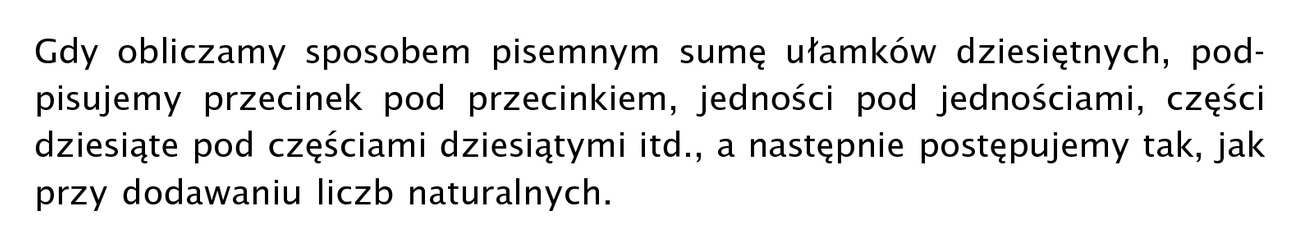 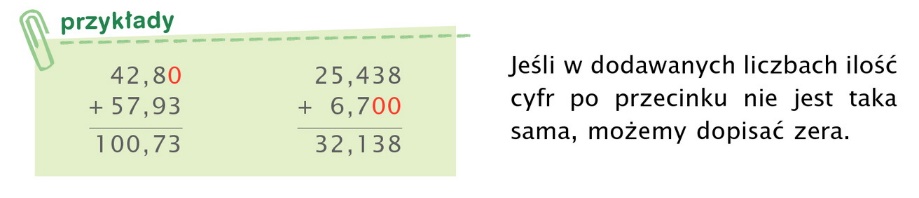 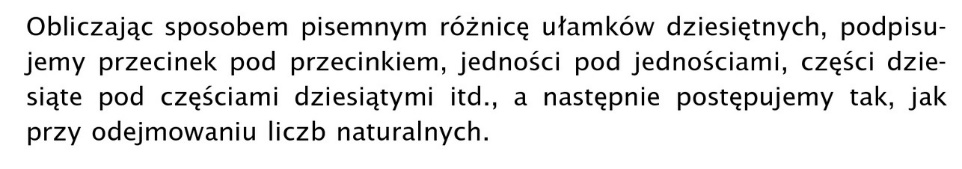 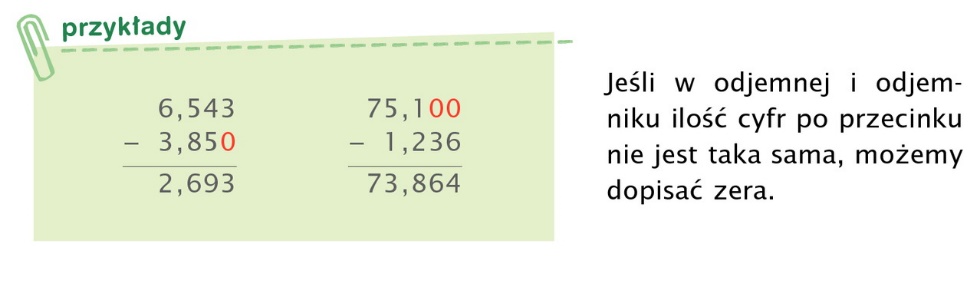 Dziś pracujemy z e-podręcznikiemhttps://epodreczniki.pl/a/dodawanie-i-odejmowanie-liczb-dziesietnych/DpWPbzS3BRobimy on-line ćwiczenie 1,2, a w zeszytach ćw. 3 Proszę zapoznać się z przykładem 1 i 2.